ПтицеводствоАбрамов, С. В. Влияние гепатопротектора на показатели продуктивности цыплят-бройлеров и кур-несушек / С. В. Абрамов, М. С. Журавлёва, А. В. Балышев // Птицеводство. – 2018. – № 3. – С. 23–25 : 2 табл. Изучено влияние препарата Гепавекс 200 (производитель "Инвеса", LIVISTO group Исландия) на продуктивные показатели цыплят-бройлеров и кур-несушек. Установлены высокая сохранность птицы, увеличение среднесуточного и абсолютного прироста живой массы молодняка, а также повышение уровня яйценоскости несушек.Буяров, В. С. Научное обеспечение яичного и мясного птицеводства России / В. С. Буяров, А. В. Буяров, Н. А. Алдобаева // Эффективное животноводство. – 2018. – № 3. – С. 64–68.Птицеводство является наиболее наукоёмкой и технологически развитой отраслью животноводства. Поэтому роль науки в прогрессе этой отрасли наиболее наглядна. Уже свыше 100 лет учёные-птицеводы более чем из 80 стран мира объединены во Всемирную научную ассоциацию по птицеводству (ВНАП).Витюк, Л. А. Продуктивность и гематологические показатели бройлеров при детоксикации тяжелых металлов и афлатоксинов / Л. А. Витюк // Зоотехния. – 2018. – № 4. – С. 20–23 : 4 табл. Изучена эффективность воздействия препаратов - адсорбентов-пектина свекловичного и токсфина на продуктивные показатели и гематологические параметры цыплят-бройлеров, выращиваемых на рационах на основе ячменя, кукурузы и сои местного производства с повышенным содержанием афлатоксина В1 и тяжелых металлов.Влияние режима освещения на яичную продуктивность кур-несушек / О. О. Головкина [и др.] // Эффективное животноводство. – 2018. – № 3. – С. 23–25.Авторы изучили влияние режима освещения на яичную продуктивность кур-несушек основного стада при производстве яиц в условиях птицефабрики. Установлено, что принудительная линька кур-несушек позволяет регулировать у них преждевременную яйцекладку, благоприятно влияет на равномерный нарост оперения и не допускает перекорм птицы, что исключает её ожирение и благоприятно сказывается на эффективности использования кормов в яичном птицеводстве.Воробьев, А. Л. Утилизация биологических отходов в птицеводстве / А. Л. Воробьев, Р. И. Шарипов // Эффективное животноводство. – 2018. – № 3. – С. 61–63.В связи с ухудшением экологической обстановки появляются проблемы, связанные с переработкой органических отходов сельскохозяйственного производства, и особенно птицеводства. Вторичное сырье птицеводческих предприятий - птичий помет содержит достаточное количество питательных элементов и представляет собой ценный сырьевой материал для получения высокоэффективных удобрений.Гладин, Д. В. Современное светодиодное освещение - путь к повышению эффективности птицеводства / Д. В. Гладин // Эффективное животноводство. – 2018. – № 3. – С. 26–29.Интенсификация промышленного производства яиц и мяса птицы в последние годы обусловила его высокую энергоемкость. При этом одним из наиболее энергоемких технологических процессов является освещение, на которое приходится значительная часть потребляемой электроэнергии.Дымков, А. Б. Раннее прогнозирование продуктивности кур породы плимутрок белый / А. Б. Дымков, Е. К. Рехлецкая // Эффективное животноводство. – 2018. – № 3. – С. 38–40.Птицеводство - отрасль, которая требует постоянного селекционного улучшения птицы, правильной своевременной оценки и отбора, разработки новых приемов племенной работы.Иванова, Е. Ю. Повышение продуктивного действия комбикормов кур-несушек / Е. Ю. Иванова, Н. В. Данилова // Эффективное животноводство. – 2018. – № 3. – С. 58–60.Одной из важнейших задач агропромышленного комплекса и сельскохозяйственной науки страны является обеспечение населения высококачественными продуктами птицеводства. Проблема снижения затрат корма на яичную продукцию с каждым годом становится всё более острой. Ключевым фактором в решении этой проблемы является повышение продуктивного действия комбикормов за счет использования различных биологически активных веществ.Критерии повышения выхода инкубационных яиц мясных кур / Ж. В. Емануйлова [и др.] // Птицеводство. – 2018. – № 3. – С. 2–6 : 2 табл.В процессе селекционной работы с мясными курами материнских линий большое внимание уделяется выходу инкубационных яиц на курицу-несушку, так как этого показателя в значительной степени зависит количество произведённых бройлеров.Кудрявец Н. Новые технологии в инкубации яиц / Н. Кудрявец // Эффективное животноводство. – 2018. – № 3. – С. 32–33.Стартовый период выращивания (раннее содержание или брудинг) молодняка сельскохозяйственной птицы играет очень важную роль в формировании дальнейшей его продуктивности. Ведь он не может самостоятельно регулировать температуру тела впервые дни своей жизни и полностью зависит от параметров микроклимата в птичнике, отсутствие контроля которых приводит к неоптимальному началу развития молодняка, неустойчивости в последующем росте и снижению однородности.Митрофанова, О. В. Динамика частоты встречаемости однонуклеотидных замен в гене миостатина у кур пушкинской породы биоресурсной коллекции / О. В. Митрофанова, Н. В. Дементьева // Эффективное животноводство. – 2018. – № 3. – С. 50–51.Домашние куры отличаются огромным генетическим разнообразием. В настоящее время на земле насчитывается около 700 пород кур, из них на территории России существует порядка 100 пород.Мониторинг качества скорлупы яиц кур-несушек / Т. М. Мударисов [и др.] // Птицеводство. – 2018. – № 3. – С. 27–30 : 6 рис. Исследовано качество скорлупы кросса "Хайсекс браун", который содержится на Агрофирме "Сеймовская птицефабрика", а также ряда других кроссов на предприятиях-партнерах. Для оценки показателя прочности рекомендуется использовать прибор FUTURA.Нуралиев, Е. Препараты ATM и бактерицид для обеззараживания корма в промышленном птицеводстве / Е. Нуралиев // Вестн. Башкирского гос. аграр. ун-та. – 2018. – № 1. – С. 90–96.В плане реализации инноваций важнейшие проблемы в птицеводстве - иммунитет и кормление птицы - требуют комплексного скоординированного решения. В статье представлены сравнительные производственные опыты по применению в промышленном птицеводстве препарата ATM и Бактерицида при обеззараживании кормов для птиц от патогенных неспорообразующих микроорганизмов и методов профилактики колибактериоза на промышленных птицефабриках по производству пищевых куриных яиц в Республике Казахстан у кур кроссов «Хайсекс Браун», «Родонит-3» и «Ник Браун». Препараты ATM и Бактерицид применялись в дозе сто двадцать граммов на одну тонну. При эпизоотологическом обследовании установлено, что наиболее подвержены заболеванию колибактериозом цыплята с семидневного до двухмесячного возраста. Начало заболевания отмечено через пять дней после окончания инкубации. Факторами, способствующими возникновению и распространению заболеваний среди молодняка птиц, стали дача кормов, обсемененными возбудителями колибактериоза, и содержание в антисанитарных условиях. Клиническое проявление патологий выражалось вялостью, сонливостью, отсутствием аппетита, истечениями из носовой полости, полузакрытыми глаза, опущенными крылышками. Цыплята передвигались медленно, часто пищали. Падеж птиц в контрольной группе был с характерными признаками бактериальной инфекции. Всего во время опыта было подвергнуто патологоанатомическому вскрытию 5647 голов цыплят. При исследовании биохимических показателей в опытных группах установлено, увеличение концентрации белка и глюкозы на 13,2 %. Следовательно, скармливание ATM и Бактерицидом усиливало углеводный обмен. Данные опыта свидетельствуют о снижении падежа птицы в опытной группе по сравнению с контрольной в два с половиной раза. Применение кормовых добавок с гуминовыми кислотами в птицеводстве / К. В. Корсаков [и др.] // Зоотехния. – 2018. – № 4. – С. 11–13. Применение препаратов гуминовыъх кислот позволяет интесифицировать обменные процессы в организме птицы, оказывает положительное влияние на здоровье, продуктивность и качество продукции. Широкий состав органических кислот изучаемых добавок повышает переваримость рационов и улучшает конверсию корма. Использование препаратов гуминовых кислот не выявило у них канцергенных, эмбриотоксических и аллергенных свойств. Гуминовые кислоты активизируют фагоцитарную функцию лейкоцитов и усиливают иммунный статус организма.Святковский, А. А. Эффективное решение в птицеводстве / А. А. Святковский // Эффективное животноводство. – 2018. – № 3. – С. 52–53.Интенсификация сельскохозяйственного производства ведёт к повышению нагрузок на организм животных и птиц, что предъявляет повышенные требования к условиям их содержания и кормления.Терентьева, Е. Ю. Влияние препарата "ВерСалЛиквид" на морфометрические показатели кишечника цыплят-бройлеров / Е. Ю. Терентьева, В. В. Салаутин, А. А. Терентьев // Аграр. науч. журн. – 2018. – № 1. – С. 39–41.Представлены результаты исследований влияния препарата «ВерСалЛиквид» на морфометрические показатели кишечной стенки цыплят-бройлеров кросса КОББ 500. Отмечена тенденция к увеличению толщины слизистой оболочки под влиянием подкислителя в двенадцатиперстной кишке на 4,1 %, в слепых кишках - на 4,7 %. Использование препарата в рационе цыплят-бройлеров оказывает положительное влияние на гистоструктуру стенки тонкой и слепых кишок. Выращивание цыплят-бройлеров с использованием кормовой добавки на природной основе / С. А. Шпынова [и др.] // Эффективное животноводство. – 2018. – № 4. – С. 74–75.Многочисленными исследованиями доказана биологическая и экономическая эффективность применения природных сорбентов в качестве кормовых добавок в рационах сельскохозяйственных животных. Поиск новых кормовых добавок, способных оказывать комплексное воздействие на организм животного, разработка эффективных схем их применения являются актуальными задачами для птицеводства.Водоплавающая птица: гуси, уткиКорниенко, И. Г. Результаты убоя и анатомической разделки тушек молодняка гусей, потреблявшего Левисел SB плюс / И. Г. Корниенко // Вестн. Алтайского гос. аграр. ун-та. – 2018. – № 3. – С. 135–141. Пробиотические препараты широко используют в практике животноводства для улучшения процессов пищеварения и с целью стимуляции роста; устранения расстройств желудочно-кишечного тракта, коррекции нормальной микрофлоры кишечника; стимуляции местной иммунной защиты и повышения неспецифической резистентости организма. Целью исследований являлось изучение влияния кормовой добавки «Левисел SB плюс» на показатели мясной продуктивности гусят-бройлеров. Научно-хозяйственный опыт провели в ООО «Племенной завод «Махалов» на 3000 гусятах-бройлерах, разделенных на 3 группы. В каждую группу было отобрано по 1000 гол. суточных гусят. Срок выращивания составил 60 сут. Птице 1-й опытной группы скармливали комбикорм с добавкой Левисел SB плюс в дозе 500 г/т комбикорма, 2-й опытной - 1000 г/т комбикорма. Установлено, что масса потрошеной тушки у гусят из контрольной группы оказалась легче тушек гусят 1-й опытной на 131 г, или 5,74%, 2-й опытной - на 219,67 г, или 9,63%. Выход потрошеной тушки в контрольной группе был наиболее низкий и по сравнению с опытными группами меньше на 1,24% (Р<0,05) и 2,01% (Р<0,05) соответственно. По количеству съедобных частей в тушке гусята контрольной группы уступали аналогам из 1-й опытной на 7,26%, из 2-й опытной - на 12,30 % (P<0,05). По выходу мышечной ткани гусята контрольной группы были меньше опытных на 7,88 и 14,17% соответственно. Количество грудных мышц в контроле было меньше на 12,67 г, или 4,41%, и на 35,67 г, или 12,41%, чем в 1- и 2-й опытных группах соответственно. Таким образом, по показателю живая масса особи опытных групп превосходили контроль. Показатели живой массы, среднесуточный и валовой приросты были наибольшими у гусят-бройлеров, потреблявших в составе комбикорма добавку Левисел, однако на этом фоне лучший рост отмечен у гусят 2-й опытной группы, получавшей дозировку добавки 1000 г/т корма. Кроме того, гусята-бройлеры, потреблявшие в составе комбикорма Левисел в дозировке 1000 г/т, отличались наилучшей мясной продуктивностью и характеризовались большим выходом потрошеной тушки, съедобных частей, мышечной ткани и бедренных мышц.Маршания, И. В. Мясная продуктивность молодняка гусей, потреблявшего различные дозировки био-сорб-селена в составе комбикормов / И. В. Маршания // Вестн. Алтайского гос. аграр. ун-та. – 2018. – № 3. – С. 141–147.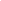 Био-Сорб-Селен - кормовая добавка для сорбции токсинов и обогащения кормов органическим селеном. Она состоит из комплекса сорбентов, а именно: шунгита, клиноптилолита, монтмориллонита, диацетофенонилселенида. Био-Сорб-Селен обладает адсорбирующими, стимулирующими пищеварение свойствами. Обогащает корма органическим селеном. Целью исследований являлось изучение влияния различных дозировок кормовой добавки Био-Сорб-Селен на показатели мясной продуктивности гусят-бройлеров. Научно-хозяйственный опыт по использованию кормовой добавки Био-Сорб-Селен провели в ООО «Племенной завод «Махалов» на 3000 гусятах-бройлерах итальянской белой породы, разделенных на3 группы. В каждую группу было отобрано по 1000 гол. суточных гусят. Для гусят-бройлеров контрольной группы использовали полнорационный комбикорм (ОР), 1-й опытной - комбикорм с добавкой Био-Сорб-Селен в дозе 500 г/т комбикорма; 2-й опытной - 1000 г/т комбикорма (по массе). Установлено, что большая предубойная масса была у гусят во 2-й опытной группе на 233,43 г, или 6,17%, чем в контроле. Масса потрошеной тушки у гусят из контрольной группы была меньше, чем в 1-й опытной, на 151,33 г, или 6,93%, во 2-й опытной - на 182,33 г, или 8,35%. Выход потрошеной тушки в контрольной группе по сравнению с опытными был меньше на 1,13% (Р<0,05) и 1,18% (Р<0,05) соответственно. Грудных мышц в контроле было меньше на 18,00 г, или 6,65%, и на 21,00 г, или 7,76%, чем в 1- и 2-й опытных группах соответственно. Бедренных мышц в контрольной группе было меньше, чем в 1-й опытной, на 31,00 г, или 12,45%, во 2-й опытной - на 33,00 г, или 13,25% (P<0,05). Масса печени в контрольной группе была меньше, чем у гусят 1-й опытной, на 6,63 г, или 6,80%, а во 2-й опытной - на 11,05 г, или 11,33%. Масса сердца у гусят контроля была меньше, чем в опытных, на 0,23 г, или 1,09%, и 2,13 г, или 10,11% соответственно, а масса мышечного желудка (без содержимого икутикулы) - на 1,20 г, или 0,85%, и 10,50 г, или 7,42%. В результате проведенных исследований установлено положительное действие добавки Био-Сорб-Селен на выход потрошеной тушки, количество грудных, бедренных мышц и мышц голени.Селекция гусей в племенном заводе ООО "Вурнарец" / Я. С. Ройтер [и др.] // Птицеводство. – 2018. – № 3. – С. 7–10 : табл., рис.В статье описана программа селекции, применяемая в племенном заводе ООО "Вурнарец". Программа направлена на повышение продуктивных и племенных качеств гусей тяжёлого типа, приводятся результаты оценки гусей селекционируемых линий последней генерации, а также продуктивности выделенных перспективных микролиний.Сковородин, Е. Н. Использование селеносодержащих препаратов при выращивании мускусных уток в Республике Башкортостан / Е. Н. Сковородин, В. Д. Давлетова, О. В. Дюдьбин // Вестн. Башкирского гос. аграр. ун-та.  – 2018. – № 1. – С. 97–102.В статье представлены результаты изучения роста и развития, а также микро- и ультраструктуры печени и центральных органов иммунитета мускусных уток, содержащихся в зоне с недостатком селена, под влиянием препаратов, включающих в состав селен и витамины. Установили, что применение комплексных препаратов Солвимин Селен и Селемаг, начиная с первых суток после вылупления, препятствует развитию дистрофии печени и вторичного иммунодефицита. Черноградская, Н. М. Цеолит месторождения Хонгуруу в рационе молодняка гусей / Н. М. Черноградская, М. Ф. Григорьев, А. И. Григорьева // Птицеводство. – 2018. – № 3. – С. 18–21 : 4 табл., рис.Авторы предлагают использовать в качестве минеральной добавки для гусей вместо гравия хонгурин одного из месторождений Республики Саха (Якутия). Доза 5 % от объёма корма в сутки способствует лучшему перевариванию и усвоению питательных веществ корма.ПерепеловодствоГайирбегов, Д. Ш. Новая кормовая добавка "M-FEED" в рационах перепелок-несушек / Д. Ш. Гайирбегов, Ф. Ш. И. Ибрахим // Аграр. науч. журн. – 2018. – № 3. – С. 12–14.Изучено влияние кормовой добавки нового поколения «M-Feed» на переваримость питательных веществ рациона перепелками-несушками и их яичную продуктивность. Установлено, что оптимизация количества данной добавки в рационах перепелок улучшает переваримость основных питательных веществ и увеличивает яичную продуктивность на 5,4 %. Жолдошалиева, Н. С. Продуктивность перепелов яичной породы при использовании глауконита в качестве подкормки / Н. С. Жолдошалиева, Р. Салыков // Аграр. вестн. Юго-Востока. – 2018. – № 1(18). – С. 66–67.Логвинова, Т. И. Изучение влияния белковой кормовой добавки микробного происхождения на основные клинико-биохимические показатели и неспецифическую резистентность перепелов эстонской породы / Т. И. Логвинова, О. А. Артемьева // Зоотехния. – 2018. – № 4. – С. 14–17 : 3 табл. Представлены результаты исследований неспецифической резистентности, биохимических и морфологических показателей крови для оценки состояния иммунологических процессов, физиологического статуса в организме перепелов эстонской породы. Выявлено, что включение в рацион перепелов эстонской породы белковой кормовой добавки на основе продуцентов дрожжей, выделенных из химуса гибридных животных, оказывает стимулирующее влияние на клеточные и гуморальные факторы иммунитета.Тарабрин, Н. В. Выращивание перепелов при использовании в рационе хелата меди / Н. В. Тарабрин, Н. Е. Комянок, Е. А. Кайгородова // Птицеводство. – 2018. – № 3. – С. 13–17 : 2 табл.Статья содержит информацию о влиянии комплексного препарата лизината меди на продуктивные качества, конверсию корма, развитие внутренних органов и использование меди организмом растущих перепелов. Степень усвоения меди из хелатного соединения оказалась заметно выше, чем из традиционного источника.Составитель: Л. М. Бабанина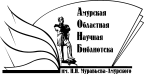 Государственное бюджетное учреждение культуры«Амурская областная научная библиотека имени Н.Н. Муравьева-Амурского